OR  (ODER)  KavramıLojik kavram  ODER ( İngilizce OR)  veya anlamına gelen kavram olup paralele bağlanmış şalterdevresi gibi düşünebilecek bir  devre fonksiyonundadır. Aşağıdaki şekilde   şematik olarak izah olduğu gibi devrenin çalışabilmesi için paralel bağlı A veya B şalterlerinden birinin kapalı konumdaolması gerekecektir. Bu   A    VEYA   (ODER  /  OR )     B  anlamına gelmektedir. 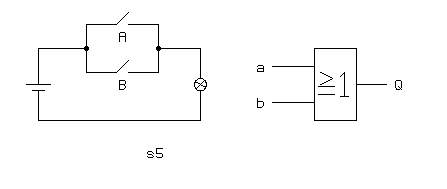 Boolean Algebra  yazılımında  OR   ( VEYA )  kavramı fonksiyonu şu şekilde yapılabilir:                    A  v  B   =   Q      ( A or    (veya)  B   =  Q  )Çalışma  tablosu ve Fonksiyon tablosu sonucu şöyledir :Fonksiyon diyagramı: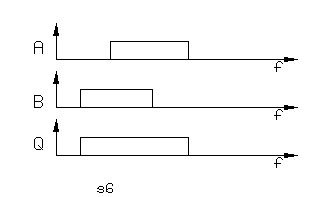 Fonksiyon diyagramının  ve Fonksiyon tabelasının incelenmesi ile OR (ODER)   kavramı tarifi şu şekilde yapılabilmektedir:OR  (VEYA)  kavramında   çıkış noktası  Q  da    H  sinyali  ancak  girişlerden birindeH  cinsi sinyal varsa  mevcut olabilir.OR (VEYA)   kavramında   Q  çıkışında    L  (LOW)   cinsi bir  sinyal   ancak  girişlerdenhepsinde   L  cinsi bir  sinyal  varsa  mümkün olmaktadır.Devre Şeması: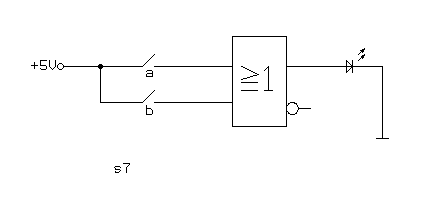 Montaj Şeması: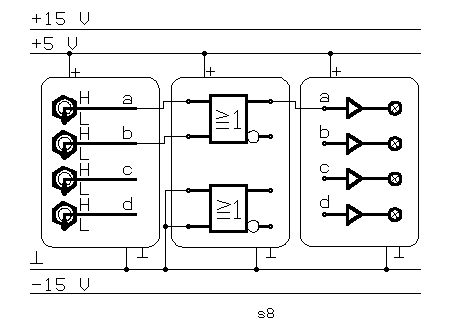 Deney ve Deneyde kullanılacak malzeme listesi:Yapılacak bu deneyin hedefi :-Fonksiyon tablosunun çıkarılması-OR  (VEYA)  Kavramının  şalter devreleri ile karşılaştırılması-OR (VEYA)  Kavramının basit kelimelerle tanımıDeneyin yapılabilmesi için aşağıdaki devre elemanlarını hazırlayınız:OR   (VEYA)  Kavramı   ile ilgili yapılacak ölçümler :OR kavramının  fonksiyon tablosu  ve  çalışma tablosunun   bulunması:Fonksiyon diyagramını  çiziniz:OR (VEYA)  Kavramının  karşılığı :  ...................................................bağlı şalterlerin gösterdiği fonksiyon eşdeğeridir.OR (VEYA) kavramlı bir devrede  Q  çıkışında  H  sinyali  ancak  .................................................................................................................................................................................................................................olması hallerinde mümkündür.ODER/ OR (VEYA) kavramlı devrelerde fonksiyon:Q =..............................................................................................................ABQABQLLL000HLH101LHH011HHH1111 adetŞalter Devre Elemanı4M1 adetOR elemanı4V1 adetLED Gösterge4N1 adetÜniversal Eğitim CihazıABQABQLL00HL10LH01HH11